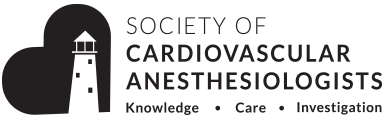 NEWS FROM THE ECONOMICS AND GOVERNMENTAL AFFAIRS SUB-COMMITTEEPOSTED NOVEMBER 2023As noted on our previous board report, a portion of the salary survey analysis needs to be re-run after the exclusion of several clearly erroneous submissions.  The committee requests Veritas to engage the necessary resources to rerun this so that an accurate copy can be shared with membership. The committee requests support to perform the SCA Salary Survey in Spring, 2024 following the customary biannual schedule.COLLABORATIONMembers from COEGA are working with members of QSV to develop a primer introducing value-based care to membership.  We will be soliciting additional interest at our meeting during ASA.POSTED JUNE 2023A portion of the salary survey analysis needs to be re-run after the exclusion of several clearly erroneous submissions.  The committee requests support for Veritas to engage the necessary resources to rerun this so that an accurate copy can be shared with membership.Summary of Group Meeting 1 - Date:11/15/22Review of Salary Survey analysis performed by Veritas.  After review of the analysis the committee, along with Dr. Muehlschlegel, requested that the analysis be re-run after exclusion of several responses which were clearly in error.  Additionally, the committee requested a few stylistic changes to the report to ready it for sharing with the membership.A subgroup of the Committee formed a writing group to generate a manuscript describing the trends in practice and compensation demonstrated in the biannual SCA Salary Survey.  That manuscript was submitted to A&A on 2/3/22.  It has subsequently been accepted and epub ahead of print on 9/1/22.Dalia, Adam A. MD, MBA, FASE*; Vanneman, Matthew W. MD†; Bhatt, Himani V. DO, MPA, FASE, FASA‡; Troianos, Christopher A. MD, FASE, FASA§; Morewood, Gordon H. MD, MBA, FASE, FASA‖; Klopman, Matthew A. MD, FASE, FASA¶. Trends in Cardiac Anesthesiologist Compensation, Work Patterns, and Training From 2010 to 2020: A Longitudinal Analysis of the Society of Cardiovascular Anesthesiologists Salary Survey. Anesthesia & Analgesia ():10.1213/ANE.0000000000006191, September 23, 2022. | DOI: 10.1213/ANE.0000000000006191POSTED JUNE 2022A subgroup of the Committee formed a writing group to generate a manuscript describing the trends in practice and compensation demonstrated in the biannual SCA Salary Survey. That manuscript was submitted to A&A on 2/3/22 and is currently in the peer review process. The 2022 SCA salary survey has been closed and Veritas is currently reviewing the analyses performed in prior years to prepare to complete the analysis of the 2022 data. This will be the first time that the Veritas team has performed the analysis of the data and we look forward to partnering with them as they work through the process. Summary of Group Meeting 1:  10/18/21 • Reviewed 2022 salary survey questions, including COVID supplemental questions • Discussed current state of CPT 93355 billing • Generated list of topics for committee submission to SCA 2023 Annual Meeting Summary of Group Meeting 2:  11/17/21  Finalized 2022 salary survey questions after feedback from Research Committee POSTED OCTOBER 2021The Board, at its last meeting, approved an interim salary survey to be distributed to the membership to assess the financial impact of the pandemic.  These results would provide both the membership and the Society greater insights into the variety of approaches hospitals and health systems may employ if faced with a similar impact to case volumes in the future.Due to administrative issues, the survey has not yet been disseminated to the membership.  Given the economic recovery experienced in many centers, the proposed survey will require edits to maintain its relevance.  The traditional biannual survey is due to be distributed in ~ 4 months.  With this in mind, the committee recommends:A. Committee will meet and update the interim salary survey questions to reflect recent updates in the financial landscape across healthcareB. Abandon interim salary survey and include questions related to COVID in the biannual survey in early 2022POSTED JUNE 2021The SCA Committee on Economics and Governmental Affairs is considering an interim salary survey that would be distributed to the membership to assess the financial impact of the pandemic. These results would provide both the membership and the Society greater insights into the variety of approaches hospitals and health systems may employ if faced with a similar impact to case volumes in the future.